CALENDRIER DE LA CAMPAGNE VAPP 2024 La VAP permet d’accéder à un niveau de formation sans disposer du titre requis.Pour connaître la procédure VAPP proposée par l’Université Paris 1 Panthéon-Sorbonne, consulter la page Web VAP de l’Université : https://formation-continue.pantheonsorbonne.fr/valider-ses-acquis/valider-ses-acquis-personnels-et-professionnels-vappUne demande de VAPP s’effectue sur l’application E-candidat en respectant plusieurs étapes :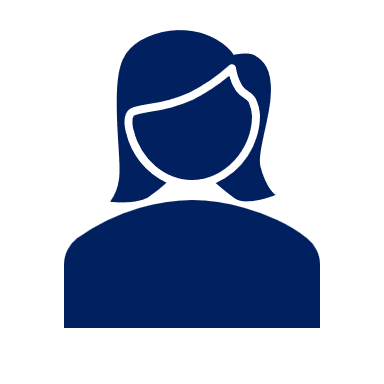 Créer un compte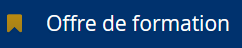 Aller dans « offre de formation » 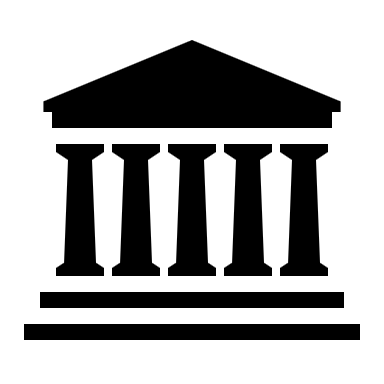 Choisir le «        Dispositif spécifique VAP » (tout en bas de la liste). Attention : ne pas candidater directement sur la formation visée. La candidature sera rejetée pour absence du titre requis. 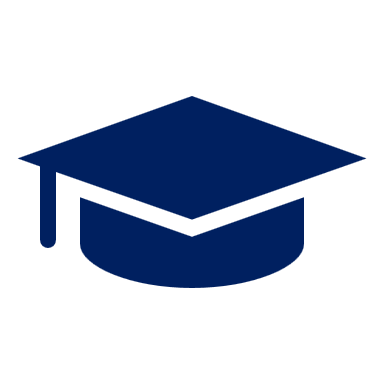 Choisir le niveau de formation postulé :         Licence 1, Licence 2, Licence 3, Licence Professionnelle, Master 1, Master 2, DU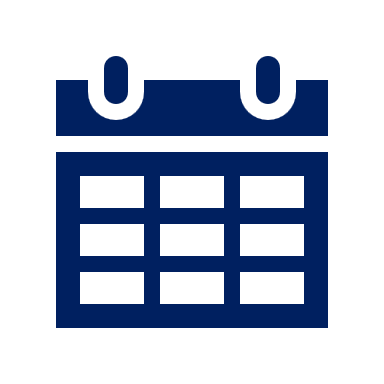 Respecter les dates de candidature Ouverture des candidatures VAPP le 1er mars 2024Respecter les dates limites de candidature. Tout dossier déposé hors délai, (sauf dérogation accordée ou conditions spécifiques) ne pourra être pris en compteMaster 1 (M1) : du 1er mars au 25 avril 2024Master 2 (M2) : du 1er mars au 2 juin 2024Licence Professionnelle (LP) : du 1er mars au 25 avril 2024Licence 1ère année (L1): du 1er mars au 2 juin 2024Licence 2ème année (L2) : du 1er mars au 2 juin 2024Licence 3ème année (L3) : du 1er mars au 2 juin 2024Diplôme Universitaire (DU) : du 1er mars au 2 juin 2024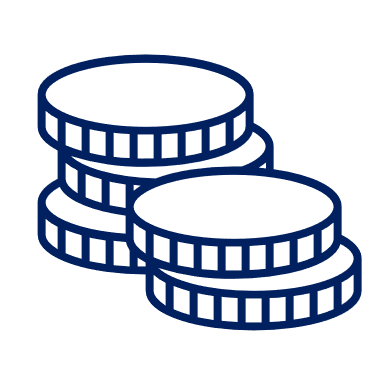 Régler en ligne les frais VAPP Le coût de la procédure de VAPP est de 300 Euros, à régler directement en ligne lors du dépôt du dossier.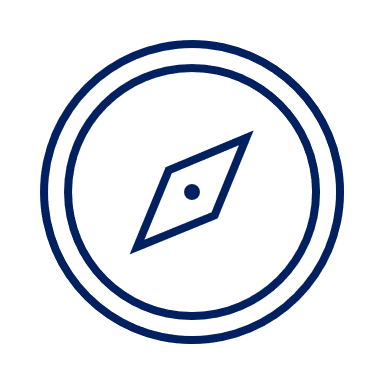 Pour toute question sur votre orientation ou le choix d’une formation :-	Consultez d’abord le site internet de l’Université.  Recherche par l’offre de formation ou par le département/composante (UFR) -	Contactez le Service commun universitaire d’orientation et d’insertion professionnelle de l’Université pour un conseil ou un rendez-vous : scuio@univ-paris1.fr -	Sollicitez un rendez-vous conseil auprès d’un conseiller en évolution professionnelle : https://www.mon-cep.org/-	Pensez à vous inscrire à la séance d’information sur la candidature VAPP : accès au formulaire d’inscription à la réunion